            Руководствуясь Бюджетным кодексом Российской Федерации, статьей 34 решения Районного Совета депутатов от 03 декабря 2020 года №1-5 «Об утверждении новой редакции Положения о бюджетном устройстве и бюджетном процессе в муниципальном образовании «Ленский район» Республики Саха (Якутия)», Районный Совет депутатов муниципального образования «Ленский район»                                        Р Е Ш И Л:Внести в решение Районного Совета депутатов муниципального образования «Ленский район» от 02 декабря 2021 года № 5-8 «О бюджете муниципального образования «Ленский район» на 2022 год и на плановый период 2023 и 2024 годов» следующие изменения:В статье 1:1.1.1. в подпункте 1 пункта 1 цифры «3 941 511 525,58» заменить цифрами «4 145 296 222,12», цифры «1 804 517 675,93» заменить цифрами «1 917 998 190,33», цифры «1 802 276 932,45» заменить цифрами «1 903 248 207,14»;1.1.2. в подпункте 2 пункта 1 цифры «5 162 687 582,09» заменить цифрами «5 376 046 572,17»;1.1.3. в подпункте 3 пункта 1 цифры «1 221 176 056,51» заменить цифрами «1 230 750 350,05»;1.1.4.  в подпункте 2 пункта 2 цифры «2 414 439 495,65» заменить цифрами «3 718 094 637,21», цифры «2 417 402 155,37» заменить цифрами «3 739 236 684,26».В статье 3:В пункте 8 цифры «168 911 181,45» заменить цифрами «176 583 005,77», цифры «15 455 435,50» заменить цифрами «39 625 673,69», цифры «15 455 435,50» заменить цифрами «41 361 161,02».в пункте 9 цифры «46 189 286,92» заменить цифрами «46 782 294,38».  в пункте 11 цифры «33 653 821,13» заменить цифрами «20 291 093,75».            1.3. В статье 7:1.3.1. в подпункте 3 пункта 2 цифры «858 421 ,66» заменить цифрами «10 909 300,26».1.4. Приложения 2-8; 11, 12 изложить в новой редакции согласно приложениям 1-9 к настоящему решению.Настоящее решение опубликовать в газете «Ленский вестник» и разместить на сайте администрации муниципального образования «Ленский район».3. Настоящее решение  вступает в силу с момента опубликования.Контроль исполнения настоящего решения возложить на председателя комиссии по бюджетной, налоговой политике и вопросам экономики Бабаеву А.Н. и  и.о. заместителя главы по инвестиционной и экономической политике  Кондратьеву О.А.МУНИЦИПАЛЬНОЕ ОБРАЗОВАНИЕ«ЛЕНСКИЙ РАЙОН»РЕСПУБЛИКИ САХА (ЯКУТИЯ)РАЙОННЫЙ СОВЕТДЕПУТАТОВ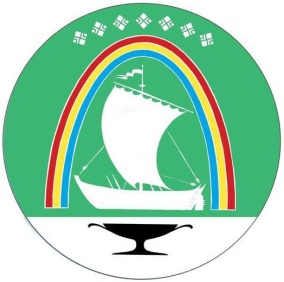 САХА  ӨРӨСПYБYЛYКЭТИН «ЛЕНСКЭЙ ОРОЙУОНУН»МУНИЦИПАЛЬНАЙ ТЭРИЛЛИИТЭОРОЙУОН ДЕПУТАТТАРЫН СЭБИЭТЭСАХА  ӨРӨСПYБYЛYКЭТИН «ЛЕНСКЭЙ ОРОЙУОНУН»МУНИЦИПАЛЬНАЙ ТЭРИЛЛИИТЭОРОЙУОН ДЕПУТАТТАРЫН СЭБИЭТЭ             РЕШЕНИЕ              СЕССИИ             РЕШЕНИЕ              СЕССИИ               СЕССИЯ               БЫҺААРЫЫ               СЕССИЯ               БЫҺААРЫЫ               г. Ленск               г. Ленск              Ленскэй к              Ленскэй кот 23 сентября 2022 года                                                         № 2-5от 23 сентября 2022 года                                                         № 2-5от 23 сентября 2022 года                                                         № 2-5от 23 сентября 2022 года                                                         № 2-5О внесении изменений и дополнений в решение Районного Совета депутатов муниципального образования «Ленский район» от 02.12.2021 года № 5-8 «О бюджете муниципального образования «Ленский район» на 2022 год и на плановый период 2023 и 2024 годов»О внесении изменений и дополнений в решение Районного Совета депутатов муниципального образования «Ленский район» от 02.12.2021 года № 5-8 «О бюджете муниципального образования «Ленский район» на 2022 год и на плановый период 2023 и 2024 годов»О внесении изменений и дополнений в решение Районного Совета депутатов муниципального образования «Ленский район» от 02.12.2021 года № 5-8 «О бюджете муниципального образования «Ленский район» на 2022 год и на плановый период 2023 и 2024 годов»О внесении изменений и дополнений в решение Районного Совета депутатов муниципального образования «Ленский район» от 02.12.2021 года № 5-8 «О бюджете муниципального образования «Ленский район» на 2022 год и на плановый период 2023 и 2024 годов»О внесении изменений и дополнений в решение Районного Совета депутатов муниципального образования «Ленский район» от 02.12.2021 года № 5-8 «О бюджете муниципального образования «Ленский район» на 2022 год и на плановый период 2023 и 2024 годов»О внесении изменений и дополнений в решение Районного Совета депутатов муниципального образования «Ленский район» от 02.12.2021 года № 5-8 «О бюджете муниципального образования «Ленский район» на 2022 год и на плановый период 2023 и 2024 годов»Председатель Н. К. СидоркинаИ.о. главы Е.С. Каражеляско 